ՈՐՈՇՈՒՄ N 33-Ա14  ԱՊՐԻԼԻ 2023թ.ՀԱՅԱՍՏԱՆԻ ՀԱՆՐԱՊԵՏՈՒԹՅԱՆ ՍՅՈՒՆԻՔԻ ՄԱՐԶԻ ԿԱՊԱՆ ՀԱՄԱՅՆՔԻ ԱՎԱԳԱՆՈՒ ՉՈՐՐՈՐԴ ՆՍՏԱՇՐՋԱՆԻ 2023 ԹՎԱԿԱՆԻ ԱՊՐԻԼԻ 14-Ի ԵՐՐՈՐԴ ՆԻՍՏԻ ՕՐԱԿԱՐԳԸ ՀԱՍՏԱՏԵԼՈՒ  ՄԱՍԻՆՂեկավարվելով «Տեղական ինքնակառավարման մասին» Հայաստանի Հանրապետության օրենքի 14-րդ և 62-րդ  հոդվածներով և հաշվի առնելով Կապան համայնքի ղեկավարի առաջարկությունը, Կապան համայնքի ավագանին  որոշում է.Հաստատել Կապան համայնքի ավագանու չորրորդ նստաշրջանի 2023 թվականի ապրիլի 14-ի երրորդ նիստի օրակարգը՝1․ Հայաստանի Հանրապետության Սյունիքի մարզի Կապան համայնքի 2023 թվականի բյուջեի կատարման առաջին եռամսյակի հաղորդումն ի գիտություն ընդունելու մասին2․ Հայաստանի Հանրապետության Սյունիքի մարզի Կապան համայնքի 2024-2026 թվականների միջնաժամկետ ծախսերի ծրագրի նախագծի մշակման աշխատանքների գործընթացի իրականացման ժամանակացույցը  հաստատելու մասին3․ Հայաստանի Հանրապետության Սյունիքի մարզի Կապան համայնքի սեփականություն համարվող գույքի գույքագրման փաստաթղթերում կատարված փոփոխությունները հաստատելու մասին 4․ Հայաստանի Հանրապետության Սյունիքի մարզի Կապան համայնքի սեփականություն հանդիսացող գույքը` Կապան քաղաքի Երկաթուղայինների փողոցի թիվ 15 շենքի թիվ 4 բնակարանը  անհատույց (նվիրատվության կարգով) օտարելու մասին5․ Հայաստանի Հանրապետության Սյունիքի մարզի Կապան համայնքի սեփականություն հանդիսացող հողամասի կառուցապատման իրավունքի տրամադրման պայմանագրերից ծագած պարտավորությունները ներելու մասին6․ «ՀՀ Սյունիքի մարզի Կապան քաղաքի կոմունալ ծառայություն» համայնքային ոչ առևտրային կազմակերպությունը վերանվանելու, կանոնադրությունը նոր խմբագրությամբ հաստատելու մասին7․ Հայաստանի Հանրապետության Սյունիքի մարզի Կապան համայնքի  ավագանու  2022 թվականի դեկտեմբերի 27-ի N 195-Ա որոշման մեջ լրացումներ կատարելու մասին8․ Հայաստանի Հանրապետության Սյունիքի մարզի Կապան համայնքի Կապան քաղաքի Մ․ Պապյան փողոցի թիվ 15/8   հասցեում գտնվող, համայնքային սեփականություն հանդիսացող հողամասն ուղղակի վաճառքի միջոցով Համեստ Մարտունիկի Ղազարյանին  օտարելու մասին9․ Հայաստանի Հանրապետության Սյունիքի մարզի Կապան համայնքի Կապան քաղաքի Գ․ Արզումանյան փողոցի 3-րդ նրբանցքի թիվ 6 հասցեում գտնվող, համայնքային սեփականություն հանդիսացող հողամասն ուղղակի վաճառքի միջոցով  Գագիկ Յուրիկի Քարամյանին օտարելու մասին10․ Հայաստանի Հանրապետության Սյունիքի մարզի  Կապան համայնքի Ճակատեն գյուղում  գտնվող, համայնքային սեփականություն հանդիսացող  հողամասը մրցութային կարգով վարձակալության իրավունքով օգտագործման տրամադրելու  մասին11․ Հայաստանի Հանրապետության Սյունիքի մարզի Կապան համայնքի Կապան քաղաքի գլխավոր հատակագծում փոփոխություն կատարելու և 0.09106 հա հողամասի նպատակային նշանակությունը փոխելու մասին12․ Հայաստանի Հանրապետության Սյունիքի մարզի Կապան համայնքի Կապան քաղաքի գլխավոր հատակագծում փոփոխություն կատարելու և 0.3 հա հողամասի նպատակային նշանակությունը փոխելու մասին13․ Հայաստանի Հանրապետության Սյունիքի մարզի Կապան համայնքի Կապան քաղաքի գլխավոր հատակագծում փոփոխություն կատարելու և 0,02654 հա հողամասի նպատակային նշանակությունը փոխելու և Հայաստանի Հանրապետության Սյունիքի մարզի Կապան համայնքի ավագանու 2022 թվականի դեկտեմբերի 27-ի N 192-Ա որոշումն ուժը կորցրած ճանաչելու մասին14․ Հայաստանի Հանրապետության Սյունիքի մարզի Կապան համայնքի ավագանու 2022 թվականի սեպտեմբերի 20-ի N 145-Ա որոշման մեջ փոփոխություն կատարելու մասին15․ Հայաստանի Հանրապետության Սյունիքի մարզի Կապան համայնքի ավագանու չորրորդ նստաշրջանի չորրորդ նիստի օրը որոշելու մասինԿողմ( 21 )`ԳԵՎՈՐԳ ՓԱՐՍՅԱՆ                   __________________ԳՈՌ ԹԱԴԵՎՈՍՅԱՆ                 __________________ՎԱՀԱՆ ՂԱԶԱՐՅԱՆ                  __________________ՅՈՒՐԻԿ ՀԱՐՈՒԹՅՈՒՆՅԱՆ     __________________ԱՆԺԵԼԱ ԱԼԵՔՍԱՆՅԱՆ           __________________ ԱՐՇԱԿ ՀԱՐՈՒԹՅՈՒՆՅԱՆ      __________________ԱԼԵՆ ՄԱՐՏԻՐՈՍՅԱՆ              __________________ՀԱՍՄԻԿ ՄԱՐՏԻՐՈՍՅԱՆ         __________________ԱՐՏՅՈՄ ՀԱՐՈՒԹՅՈՒՆՅԱՆ   __________________ՍՈՆԱ ՄԱՐՏԻՐՈՍՅԱՆ              __________________ ԱԼԵՔՍԱՆԴՐ ԳՐԻԳՈՐՅԱՆ     __________________ԱՐՏԱԿ ԽԱՉԱՏՐՅԱՆ                 __________________ԱՐՄԵՆ ՀՈՎՀԱՆՆԻՍՅԱՆ        __________________ՀԵՐՄԻՆԵ ՄԻՔԱՅԵԼՅԱՆ         __________________ԱՐԹՈՒՐ ԳԵՎՈՐԳՅԱՆ             __________________ԳԵՎՈՐԳ ԴԻՆՈՒՆՑ                  __________________ՆԱՐԵԿ ԴԱՎԹՅԱՆ                    __________________ՆԱՐԻՆԵ ԳՐԻԳՈՐՅԱՆ             __________________ԺԱՆՆԱ ՎԱՐԴԱՆՅԱՆ              __________________ԷՐԻԿ ԿՈՍՏԱՆԴՅԱՆ                 __________________ԱՐՄԻՆԵ ՄԱՆՈՒԿՅԱՆ             __________________Դեմ ( 0 )Ձեռնպահ ( 0 )                   ՀԱՄԱՅՆՔԻ ՂԵԿԱՎԱՐ   __________________     ԳԵՎՈՐԳ ՓԱՐՍՅԱՆ2023թ. ապրիլի 14ք. Կապան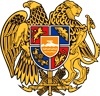 ՀԱՅԱՍՏԱՆԻ ՀԱՆՐԱՊԵՏՈՒԹՅՈՒՆ
ՍՅՈՒՆԻՔԻ ՄԱՐԶ
ԿԱՊԱՆ  ՀԱՄԱՅՆՔԻ  ԱՎԱԳԱՆԻ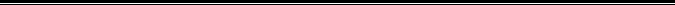 